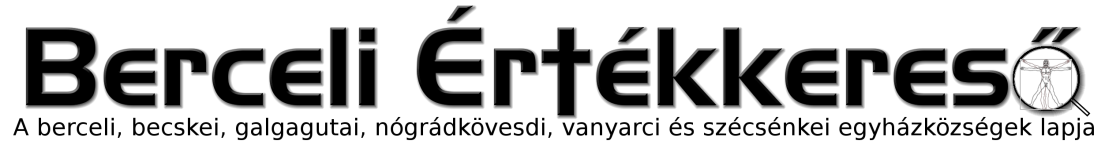 VI. évf. 29. szám Évközi 14. vasárnap	2019. július 7.Oktatási programok a 2019/2020 tanévre az egyházmegyében:A Váci Egyházmegye  PLÉBÁNIA_MŰHELY címmel 2019-őszétől 2020 májusáig nyolc alkalmas posztgraduális képzést hirdet diakónusok és akolitusok részéreA képzésre azokat a diakónusokat és akolitusokat várjuk, akik szeretnének  megismerkedni a plébánia-vezetés, és a plébániai élet gyakorlatával, mélyebb tartalmával. A képzés elvégzéséről ünnepélyes keretek között átadott tanúsítványt ad az Egyházmegye, püspökünk a plébániavezetői szolgálatra a képzést elvégzettek köréből választ.A képzés havonta egy hétfőn délután 12 órától 20 óráig tart. Az alkalmak közös ebéddel kezdődnek. A képzések témái: katekumenális szentségi felkészítés – Csáki Tibor atyakaritász a plébánián – Árvai Ferenc atyaliturgia – Káposztássy Béla atya a plébániavezető lelkisége – Szecsődi Péter atya kánonjogi kérdések a plébánián – Molnár Zsolt atyaa család – Pécsi Rita pedagógus, neveléskutató, Tóth András atyagörögkatolikus pap és felesége, Illés-Tóth Anna közösségépítés – Gáspár István atyaA képzés kiegészül egy mentálhigiénés érzékenyítést, önismereti képzést kínáló közösségépítő alkalommal. A képzés az egyházmegye diakónusai és akolitusai számára ingyenes. Jelentkezést e-mailben kérjük 2019. szeptember 10-ig az egyházmegyei irodába Molnár Zsolt atya és Vastag Magdi részére az iroda@vaciegyhazmegye.hu címre elküldeni motivációs levéllel és plébánosi ajánlással, valamint másolatként a csillag.peter@vaciegyhazmegye.hu címre is!A képzésre a felvételi 2019. szeptember 16-án, hétfőn 9 órakor lesz Vácon a Püspöki Palotában, a felvételire feleségeikkel együtt hívjuk a diakónusokat és az akolitusokat. A képzés papi felelőse Molnár Zsolt atya, a képzés felelőse Csillag Péter állandó diakónus: 30/201-1073.Jelentkezőket vár a váci Apor Vilmos Katolikus Főiskola Katekéta és Lelkipásztori munkatárs szaka:A képzés három éves. Az újrakezdést követően 2019 őszén immáron harmadik alkalommal tudunk első évet indítani levelező tagozaton, amely nálunk félévenként 14 vagy 15 egymást követő szombatot jelent. Szeretettel invitálunk új hitoktatójelölteket és olyan testvéreinket is, akik a plébániai szolgálatban részt szeretnének venni, és teológiai/pedagógiai ismeretekhez kívánnak jutni.Várjuk azokat is, akik nem feltétlenül hitoktatók lesznek, de szeretnék hitről szóló ismereteiket felfrissíteni, hogy arról felnőtt szinten tudjanak szólni az érdeklődőknek. A három éves képzés végén alapszakú (BA) diplomához jutnak, amellyel Vácott vagy másutt is többfajta mesterképzésen folytathatják tanulmányaikat (MA). A Váci Egyházmegye jelenlegi gyakorlata szerint megkezdett képzéssel már kérhető missio canonica a hallgató számára.A jelentkezési határidő 2019. augusztus 10. Részletek végett hívható, kereshető: Dr. Sánta János szakfelelős (santa.janos@vaciegyhazmegye.hu), vagy Czerman Józsefné a főiskola tanulmányi osztályán (0627/511-150/401-es mellék). Érdemes a főiskola honlapját is tanulmányozni, ahol minden információ megtalálható az összes szakunkról (avkf.hu).Áldott nyarat, valamint feltöltődést és pihenést is kívánok Mindenkinek!Dr. Sánta János, a Katekéta és Lelkipásztori Munkatárs Szak felelőseHIRDETÉSEKBercelen a 1. csoport takarít.A Berceli Templom melletti Lourdesi-barlang gondozásához, díszítéséhez várjuk azok jelentkezését, akik ezt szívesen csinálnák.A plébánián üresedés lépett fel közösségi munkások között, így várjuk annak jelentkezését, aki gondnoki szolgálatot szívesen végezne.A Berceli Templomba szolgálatára sekrestyést keresünk.Bábelőadás lesz a Szt. Miklós közösségi házban július 14-én 15 órakor.2019.07.08.	H	17:00	Szentmise a Becskei Templomban		18:00	Szentségimádás a Becskei Templomban		18:30	Dobrocsi Ernő gyászmiséje és temetése Bercelen2019.07.09.	K	08:30	Szentmise a Szécsénkei Templomban 2019.07.11.	Cs	17:30	Szentségimádás a Berceli Templomban2019.07.14.	V	08:30	Szentmise a Berceli Templomban		10:30	Igeliturgia a Galgagutai Templomban		10:30	Szentmise a Becskei Templomban		12:00	Igeliturgia a Nógrádkövesdi Templomban		12:00	Szentmise a Szécsénkei Templomban		15:00	Szentmise a Vanyarci Templomban		15:00	Bábelőadás a Szt. Miklós közösségi házban BercelenHivatali ügyintézés: Római Katolikus Plébánia 2687 Bercel, Béke u. 20.tel: 0630/455-3287 web: http://bercel.vaciegyhazmegye.hu, e-mail: bercel@vacem.huBankszámlaszám: 10700323-68589824-51100005